Title: ch 1……..Purpose: The purpose of this lab is to construct graphs of hypothesis using data obtained from our class and other classes.·  	Taller people can jump higher.·  	Older people weigh more.·  	EtcBackground:  independent variable, dependent, line graphs, other types of graphs, experimental data- were numbers accurate- why or why not?, what is a hypothesis as opposed to a theoryData:  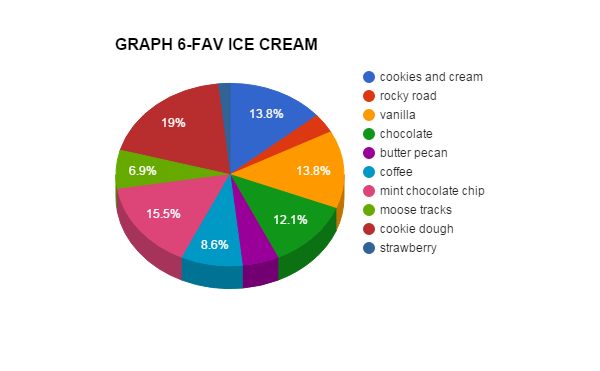 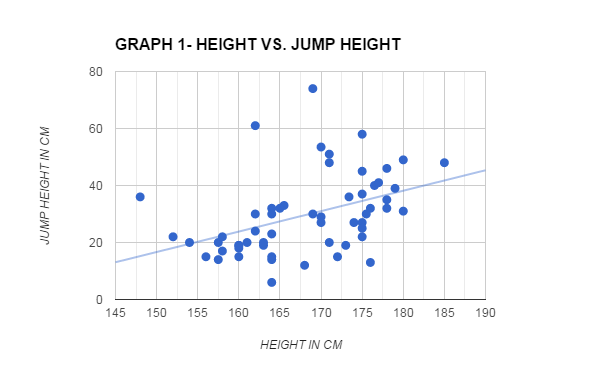 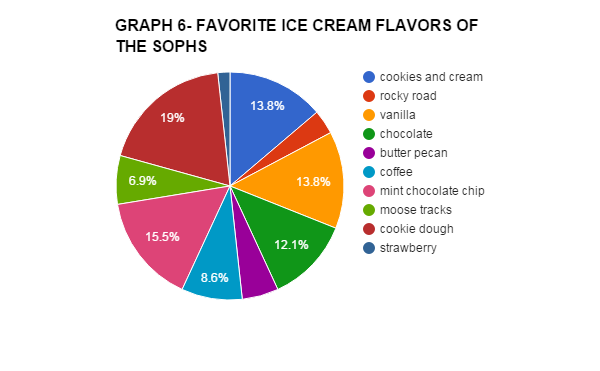 Conclusion: discuss whether data corroborated your hypothesis and why they did or didn’t.